Title I Skipped Schools’ Addendum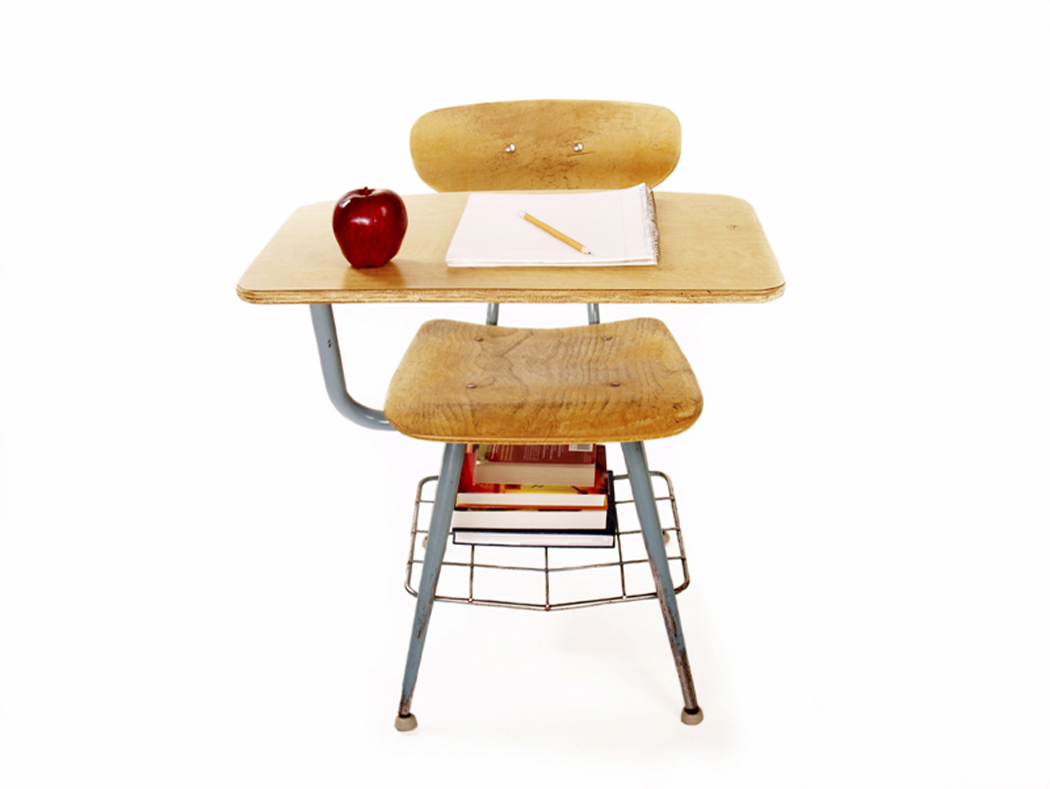 SY 2016-2017School System: _________________________________________________________________Signature/ Date:Title I Coordinator: _____________________________________________________________Fiscal Representative: ____________________________________________________________This addendum should be submitted according to the established MSDE timelines for Attachment 7 and the Master Plan update.   Please contact your MSDE specialist if you have specific questions regarding this addendum. LEAs are reminded they must notify MSDE and receive written approval before planning to skip Title I eligible schools within a district’s ranking scheme. Proof of comparability must be submitted to MSDE with the Comparability Report and the LEA must ensure the schools will be comparable on this addendum. (The skipped schools must be treated as Title I schools when running comparability report).The Title I Skipped Schools Excel worksheet must be completed and submitted to MSDE with this addendum. The allocation worksheet requires the LEA to identify each skipped school’s code. See table below:Section A: Code 1 (12, 13, 15, and 16 Schools) - Regular SchoolsProvide a full description (in narrative form) of the Title I- like services in each Code 1 school. The descriptions must be submitted to MSDE with this addendum. These services must be targeted to specific students or used to provide instructional reform throughout the school. (Note: Title I- like means the schools must meet the requirements of Section 1114 or 1115). Calculate Equitable Services to Students in Private Schools for Code 1 schools on the Title I Allocation Worksheet. This rule does not apply for schools in Codes 20, 30, and 40.Attach documentation in which additional State or local funding was approved for Code 1 schools. (Note: Additional funding for these schools that are skipped must appear as separate fund codes that can be tracked to each skipped school).Section B: Code 20, Code 30, and Code 40 SchoolsDescribe the process used to calculate the additional State and local funds to derive the PPA reported on the Skipped School Allocation Worksheet for schools identified as Code 20, Code 30 and Code 40.CodeSchool TypeDescription1Regular School  (State school codes 12, 13, 15, 16)A public elementary/secondary school that does NOT focus primarily on vocational, special or alternative education, although it may provide these programs in addition to a regular curriculum.20Vocational Education SchoolA school that focuses primarily on providing secondary students with an occupationally relevant or career–related curriculum, including formal preparation for vocational, technical or professional occupations.30Special Education SchoolA public elementary/secondary school that focuses primarily on serving the needs of students with disabilities.40Alternative Education SchoolA public elementary/secondary school that addresses the needs of students that typically cannot be met in a regular school program. The school provides nontraditional education; serves as an adjunct to a regular school; and falls outside the categories of regular, special education, or vocational education.